ПРОЕКТ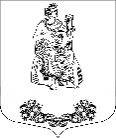 МЕСТНАЯ АДМИНИСТРАЦИЯ внутригородского МУНИЦИПАЛЬНОГО ОБРАЗОВАНИЯ санкт-петербурга муниципальнОГО округА ПАРНАСпр. Энгельса, д. 131, корп.1, лит. А, Санкт-Петербург, 194356, телефон: (812) 640-66-20; факс (812) 640-66-21П О С Т А Н О В Л Е Н И Е«__» _______ 2017 года                                                                                № _____Об утверждении Правил определения требований к закупаемым муниципальными органами внутригородского муниципального образования Санкт-Петербурга муниципального округа Парнас и подведомственными им казенными учреждениями, бюджетными учреждениями и муниципальными унитарными предприятиями отдельным видам товаров, работ, услуг (в том числе предельных цен товаров, работ, услуг)	В соответствии с пунктом 4 статьи 19 Федерального закона от 05.04.2013 № 44-ФЗ «О контрактной системе в сфере закупок товаров, работ, услуг для обеспечения государственных и муниципальных нужд», постановлением Правительства Российской Федерации от 02.09.2015 № 926 «Об утверждении Общих правил определения требований к закупаемым заказчиками отдельным видам товаров, работ, услуг (в том числе предельных цен товаров, работ, услуг)»п о с т а н о в л я ю:1. Утвердить Правила определения требований к закупаемым муниципальными органами внутригородского муниципального образования Санкт-Петербурга муниципального округа Парнас и подведомственными им казенными учреждениями, бюджетными учреждениями и муниципальными унитарными предприятиями отдельным видам товаров, работ, услуг (в том числе предельные цены товаров, работ, услуг).2. Разместить настоящее постановление в единой информационной системе в сфере закупок не позднее семи дней после его официального опубликования.3. Опубликовать настоящее постановление в официальном печатном издании Муниципального Совета и местной Администрации МО МО Парнас «Муниципальное образование Муниципальный округ Парнас».4. Настоящее постановление вступает в силу на следующий день после официального опубликования.5. Контроль за исполнением настоящего постановления оставляю за собой.Глава местной администрации                                                                 М.А. Исаев		Приложение к Постановлениювнутригородского муниципального образованияСанкт-Петербурга муниципального округа Парнасот __.__.____ № ____ПРАВИЛАопределения требований к закупаемым муниципальными органами внутригородского муниципального образования Санкт-Петербурга муниципального округа Парнас и подведомственными им казенными учреждениями, бюджетными учреждениями и муниципальными унитарными предприятиями отдельным видам товаров, работ, услуг (в том числе предельных цен товаров, работ, услуг)1. Настоящие Правила устанавливают порядок определения требований к закупаемым муниципальными органами внутригородского муниципального образования Санкт-Петербурга муниципального округа Парнас (далее – МО МО Парнас) и подведомственными им казенными учреждениями, бюджетными учреждениями и муниципальными унитарными предприятиями отдельным видам товаров, работ, услуг (в том числе предельных цен товаров, работ, услуг) (далее – Правила).2. Правовые акты муниципальных органов МО МО Парнас, утверждающие требования к закупаемым муниципальными органами МО МО Парнас и подведомственными им казенными учреждениями, бюджетными учреждениями и муниципальными унитарными предприятиями отдельным видам товаров, работ, услуг (в том числе предельные цены товаров, работ, услуг), принимаются  ежегодно до 1 февраля года, на который осуществляется планирование закупок товаров, работ, услуг для обеспечения муниципальных нужд, в форме перечня отдельных видов товаров, работ, услуг, в отношении которых устанавливаются потребительские свойства (в том числе характеристики качества) и иные характеристики, имеющие влияние на цену отдельных видов товаров, работ, услуг (далее - ведомственный перечень), в соответствии с настоящими Правилами.3. Примерная форма ведомственного перечня приведена в приложении № 1 к настоящим Правилам. Ведомственный перечень составляется на основании обязательного перечня отдельных видов товаров, работ, услуг, в отношении которых определяются требования к их потребительским свойствам (в том числе характеристикам качества) и иным характеристикам (в том числе предельные цены товаров, работ, услуг), предусмотренного приложением № 2 к настоящим Правилам (далее - обязательный перечень).4. Муниципальные органы МО МО Парнас в отношении отдельных видов товаров, работ, услуг, включенных в обязательный перечень, в ведомственном перечне определяют их потребительские свойства (в том числе характеристики качества) и иные характеристики (в том числе предельные цены указанных товаров, работ, услуг), а также значения таких характеристик, если указанные свойства и характеристики (их значения) (в том числе предельные цены указанных товаров, работ, услуг) не определены в обязательном перечне.5. Отдельные виды товаров, работ, услуг, не включенные в обязательный перечень, подлежат включению в ведомственный перечень при условии, если средняя арифметическая сумма значений следующих критериев превышает двадцать процентов: 5.1. Доля оплаты по отдельному виду товаров, работ, услуг для обеспечения муниципальных нужд за отчетный финансовый год (в соответствии с графиками платежей) по контрактам, информация о которых включена в реестр контрактов, заключенных заказчиками, и реестр контрактов, содержащих сведения, составляющие государственную тайну, муниципальными органами МО МО Парнас и подведомственными им казенными учреждениями, бюджетными учреждениями и муниципальными унитарными предприятиями  в общем объеме оплаты по контрактам, включенным в указанные реестры (по графикам платежей), заключенным соответствующими муниципальными органами МО МО Парнас.5.2. Доля контрактов на закупку отдельных видов товаров, работ, услуг муниципальных органов МО МО Парнас и подведомственных им казенными учреждениями, бюджетными учреждениями и муниципальными унитарными предприятиями для обеспечения муниципальных нужд, заключенных в отчетном финансовом году, в общем количестве контрактов на приобретение товаров, работ, услуг, заключаемых соответствующими муниципальными органами МО МО Парнас и подведомственными им казенными и бюджетными учреждениями, заключенных в отчетном финансовом году.6. Муниципальные органы МО МО Парнас при формировании ведомственного перечня вправе включить в него дополнительно:6.1. Отдельные виды товаров, работ, услуг, не указанные в обязательном перечне 
и не соответствующие критериям, указанным в пункте 5 настоящих Правил.6.2. Характеристики товаров, работ, услуг, не включенные в обязательный перечень и не приводящие к необоснованным ограничениям количества участников закупки.6.3. Значения количественных и (или) качественных показателей характеристик (свойств) товаров, работ, услуг, которые отличаются от значений, предусмотренных обязательным перечнем, в случае, если выполнение задач, возложенных на муниципальный орган МО МО Парнас, невозможно с использованием значений характеристик обязательного перечня и требует установления иных значений количественных и (или) качественных показателей характеристик (свойств) товаров, работ, услуг. При этом такие значения должны быть обоснованы, в том числе с учетом функционального назначения товара, под которыми для целей настоящих Правил понимается цель и условия использования (применения) товара, позволяющие товару выполнять свое основное назначение, вспомогательные функции или определяющие универсальность применения товара (выполнение соответствующих функций, работ, оказание соответствующих услуг, территориальные, климатические факторы и т.д.).7. В отношении каждого отдельного вида товаров, работ, услуг, включаемого в ведомственный перечень, муниципальными органами определяется одна или несколько следующих характеристик:7.1. Потребительские свойства (в том числе характеристики качества и иные характеристики).7.2. Иные характеристики (свойства), не являющиеся потребительскими свойствами.7.3. Предельные цены товаров, работ, услуг.8. Внесение изменений в ведомственный перечень осуществляется путем принятия руководителем муниципального органа МО МО Парнас соответствующего правового акта.9. Значения потребительских свойств и иных характеристик (в том числе предельные цены) отдельных видов товаров, работ, услуг, включенных в ведомственный перечень, устанавливаются с учетом категорий и (или) групп должностей работников муниципальных органов МО МО Парнас и подведомственных им казенных учреждений, бюджетных учреждений и муниципальных унитарных предприятий, если затраты на их приобретение в соответствии с правилами определения нормативных затрат на обеспечение функций муниципальных органов МО МО Парнас (включая подведомственные им казенные учреждения), утвержденными местной администрацией МО МО Парнас, определяются с учетом категорий и (или) групп должностей работников.10. Дополнительно включаемые в ведомственный перечень отдельные виды товаров, работ, услуг, не включенные в обязательный перечень, должны отличаться от указанных в обязательном перечне отдельных видов товаров, работ, услуг кодом товара, работы, услуги в соответствии с Общероссийским классификатором продукции по видам экономической деятельности.Приложение № 1к правилам определения требований к закупаемым муниципальными органами внутригородского муниципального образования Санкт-Петербурга муниципального округа Парнас и подведомственными им казенными учреждениями, бюджетными учреждениями и муниципальными унитарными предприятиями отдельным видам товаров, работ, услуг (в том числе предельные цены товаров, работ, услуг)ПЕРЕЧЕНЬотдельных видов товаров, работ, услуг, в отношении которых устанавливаются потребительские свойства (в том числе характеристики качества) и иные характеристики, имеющие влияние на цену отдельных видов товаров, работ, услуг * Указывается в случае установления характеристик, отличающихся от значений, содержащихся в обязательном перечне отдельных видов товаров, работ, услуг, в отношении которых определяются требования к их потребительским свойствам (в том числе характеристикам качества) и иным характеристикам (в том числе предельные цены товаров, работ, услуг).Приложение № 2к Правилам определения требований к закупаемым муниципальными органами внутригородского муниципального образования Санкт-Петербурга муниципального округа Парнас и подведомственными им казенными учреждениями, бюджетными учреждениями и муниципальными унитарными предприятиями отдельным видам товаров, работ, услуг (в том числе предельные цены товаров, работ, услуг)ОБЯЗАТЕЛЬНЫЙ ПЕРЕЧЕНЬотдельных видов товаров, работ, услуг, в отношении которых определяются требования к их потребительским свойствам(в том числе характеристикам качества) и иным характеристикам (в том числе предельные цены товаров, работ, услуг)№ п/пКод по ОКПДНаименование отдельного вида товара, работы, услугиЕдиница измеренияЕдиница измеренияТребования к потребительским свойствам (в том числе характеристикам качества) и иным характеристикам (в том числе предельные цены), утвержденные местной администрацией МО МО ПарнасТребования к потребительским свойствам (в том числе характеристикам качества) и иным характеристикам (в том числе предельные цены), утвержденные местной администрацией МО МО ПарнасТребования к потребительским свойствам (в том числе качеству) и иным характеристикам (в том числе предельные цены), утвержденные муниципальным органом МО МО ПарнасТребования к потребительским свойствам (в том числе качеству) и иным характеристикам (в том числе предельные цены), утвержденные муниципальным органом МО МО ПарнасТребования к потребительским свойствам (в том числе качеству) и иным характеристикам (в том числе предельные цены), утвержденные муниципальным органом МО МО ПарнасТребования к потребительским свойствам (в том числе качеству) и иным характеристикам (в том числе предельные цены), утвержденные муниципальным органом МО МО Парнас№ п/пКод по ОКПДНаименование отдельного вида товара, работы, услугикод по ОКЕИнаименованиехарактеристиказначение характеристикихарактеристиказначение характеристикиобоснование отклонения значения характеристики от утвержденной МА МО МО Парнасфункциональное назначение *12345678910111. Отдельные виды товаров, работ, услуг, включенные в обязательный перечень отдельных видов товаров, работ, услуг, в отношении которых определяются требования к их потребительским свойствам (в том числе характеристикам качества) и иным характеристикам (в том числе предельные цены товаров, работ, услуг), утвержденный постановлением местной администрации внутригородского муниципального образования Санкт-Петербурга муниципального округа Парнас от __.__.2017 № ___1. Отдельные виды товаров, работ, услуг, включенные в обязательный перечень отдельных видов товаров, работ, услуг, в отношении которых определяются требования к их потребительским свойствам (в том числе характеристикам качества) и иным характеристикам (в том числе предельные цены товаров, работ, услуг), утвержденный постановлением местной администрации внутригородского муниципального образования Санкт-Петербурга муниципального округа Парнас от __.__.2017 № ___1. Отдельные виды товаров, работ, услуг, включенные в обязательный перечень отдельных видов товаров, работ, услуг, в отношении которых определяются требования к их потребительским свойствам (в том числе характеристикам качества) и иным характеристикам (в том числе предельные цены товаров, работ, услуг), утвержденный постановлением местной администрации внутригородского муниципального образования Санкт-Петербурга муниципального округа Парнас от __.__.2017 № ___1. Отдельные виды товаров, работ, услуг, включенные в обязательный перечень отдельных видов товаров, работ, услуг, в отношении которых определяются требования к их потребительским свойствам (в том числе характеристикам качества) и иным характеристикам (в том числе предельные цены товаров, работ, услуг), утвержденный постановлением местной администрации внутригородского муниципального образования Санкт-Петербурга муниципального округа Парнас от __.__.2017 № ___1. Отдельные виды товаров, работ, услуг, включенные в обязательный перечень отдельных видов товаров, работ, услуг, в отношении которых определяются требования к их потребительским свойствам (в том числе характеристикам качества) и иным характеристикам (в том числе предельные цены товаров, работ, услуг), утвержденный постановлением местной администрации внутригородского муниципального образования Санкт-Петербурга муниципального округа Парнас от __.__.2017 № ___1. Отдельные виды товаров, работ, услуг, включенные в обязательный перечень отдельных видов товаров, работ, услуг, в отношении которых определяются требования к их потребительским свойствам (в том числе характеристикам качества) и иным характеристикам (в том числе предельные цены товаров, работ, услуг), утвержденный постановлением местной администрации внутригородского муниципального образования Санкт-Петербурга муниципального округа Парнас от __.__.2017 № ___1. Отдельные виды товаров, работ, услуг, включенные в обязательный перечень отдельных видов товаров, работ, услуг, в отношении которых определяются требования к их потребительским свойствам (в том числе характеристикам качества) и иным характеристикам (в том числе предельные цены товаров, работ, услуг), утвержденный постановлением местной администрации внутригородского муниципального образования Санкт-Петербурга муниципального округа Парнас от __.__.2017 № ___1. Отдельные виды товаров, работ, услуг, включенные в обязательный перечень отдельных видов товаров, работ, услуг, в отношении которых определяются требования к их потребительским свойствам (в том числе характеристикам качества) и иным характеристикам (в том числе предельные цены товаров, работ, услуг), утвержденный постановлением местной администрации внутригородского муниципального образования Санкт-Петербурга муниципального округа Парнас от __.__.2017 № ___1. Отдельные виды товаров, работ, услуг, включенные в обязательный перечень отдельных видов товаров, работ, услуг, в отношении которых определяются требования к их потребительским свойствам (в том числе характеристикам качества) и иным характеристикам (в том числе предельные цены товаров, работ, услуг), утвержденный постановлением местной администрации внутригородского муниципального образования Санкт-Петербурга муниципального округа Парнас от __.__.2017 № ___1. Отдельные виды товаров, работ, услуг, включенные в обязательный перечень отдельных видов товаров, работ, услуг, в отношении которых определяются требования к их потребительским свойствам (в том числе характеристикам качества) и иным характеристикам (в том числе предельные цены товаров, работ, услуг), утвержденный постановлением местной администрации внутригородского муниципального образования Санкт-Петербурга муниципального округа Парнас от __.__.2017 № ___1. Отдельные виды товаров, работ, услуг, включенные в обязательный перечень отдельных видов товаров, работ, услуг, в отношении которых определяются требования к их потребительским свойствам (в том числе характеристикам качества) и иным характеристикам (в том числе предельные цены товаров, работ, услуг), утвержденный постановлением местной администрации внутригородского муниципального образования Санкт-Петербурга муниципального округа Парнас от __.__.2017 № ___1.1Дополнительный перечень отдельных видов товаров, работ, услуг, определенный местной администрацией внутригородского муниципального образования Санкт-Петербурга муниципального округа ПарнасДополнительный перечень отдельных видов товаров, работ, услуг, определенный местной администрацией внутригородского муниципального образования Санкт-Петербурга муниципального округа ПарнасДополнительный перечень отдельных видов товаров, работ, услуг, определенный местной администрацией внутригородского муниципального образования Санкт-Петербурга муниципального округа ПарнасДополнительный перечень отдельных видов товаров, работ, услуг, определенный местной администрацией внутригородского муниципального образования Санкт-Петербурга муниципального округа ПарнасДополнительный перечень отдельных видов товаров, работ, услуг, определенный местной администрацией внутригородского муниципального образования Санкт-Петербурга муниципального округа ПарнасДополнительный перечень отдельных видов товаров, работ, услуг, определенный местной администрацией внутригородского муниципального образования Санкт-Петербурга муниципального округа ПарнасДополнительный перечень отдельных видов товаров, работ, услуг, определенный местной администрацией внутригородского муниципального образования Санкт-Петербурга муниципального округа ПарнасДополнительный перечень отдельных видов товаров, работ, услуг, определенный местной администрацией внутригородского муниципального образования Санкт-Петербурга муниципального округа ПарнасДополнительный перечень отдельных видов товаров, работ, услуг, определенный местной администрацией внутригородского муниципального образования Санкт-Петербурга муниципального округа ПарнасДополнительный перечень отдельных видов товаров, работ, услуг, определенный местной администрацией внутригородского муниципального образования Санкт-Петербурга муниципального округа ПарнасДополнительный перечень отдельных видов товаров, работ, услуг, определенный местной администрацией внутригородского муниципального образования Санкт-Петербурга муниципального округа Парнас2.1п/пКод по ОКПДНаименование отдельного вида товаров, работ, услугТребования к потребительским свойствам (в том числе характеристикам качества) и иным характеристикам (в том числе предельные цены) отдельных видов товаров, работ, услугТребования к потребительским свойствам (в том числе характеристикам качества) и иным характеристикам (в том числе предельные цены) отдельных видов товаров, работ, услугТребования к потребительским свойствам (в том числе характеристикам качества) и иным характеристикам (в том числе предельные цены) отдельных видов товаров, работ, услугТребования к потребительским свойствам (в том числе характеристикам качества) и иным характеристикам (в том числе предельные цены) отдельных видов товаров, работ, услугТребования к потребительским свойствам (в том числе характеристикам качества) и иным характеристикам (в том числе предельные цены) отдельных видов товаров, работ, услугп/пКод по ОКПДНаименование отдельного вида товаров, работ, услугхарактеристикаединица измеренияединица измеренияЗначение характеристикиЗначение характеристикип/пКод по ОКПДНаименование отдельного вида товаров, работ, услугхарактеристикакод по ОКЕИнаименованиеруководитель (заместитель руководителя) муниципального органа МО МО Парнас, руководитель (заместитель руководителя) подведомственного указанному органу казенного учреждения, бюджетного учреждения и муниципального унитарного предприятияиные должности12345678126.20.11Компьютеры портативные массой не более 10 кг такие, как ноутбуки, планшетные компьютеры, карманные компьютеры, в том числе совмещающие функции мобильного телефонного аппарата, электронные записные книжки и аналогичная компьютерная техника. Пояснения по требуемой продукции: ноутбуки, планшетные компьютерыразмер экрана039дюйм126.20.11Компьютеры портативные массой не более 10 кг такие, как ноутбуки, планшетные компьютеры, карманные компьютеры, в том числе совмещающие функции мобильного телефонного аппарата, электронные записные книжки и аналогичная компьютерная техника. Пояснения по требуемой продукции: ноутбуки, планшетные компьютерытип экрана--126.20.11Компьютеры портативные массой не более 10 кг такие, как ноутбуки, планшетные компьютеры, карманные компьютеры, в том числе совмещающие функции мобильного телефонного аппарата, электронные записные книжки и аналогичная компьютерная техника. Пояснения по требуемой продукции: ноутбуки, планшетные компьютерытип процессора--126.20.11Компьютеры портативные массой не более 10 кг такие, как ноутбуки, планшетные компьютеры, карманные компьютеры, в том числе совмещающие функции мобильного телефонного аппарата, электронные записные книжки и аналогичная компьютерная техника. Пояснения по требуемой продукции: ноутбуки, планшетные компьютерычастота процессора2931гигагерц126.20.11Компьютеры портативные массой не более 10 кг такие, как ноутбуки, планшетные компьютеры, карманные компьютеры, в том числе совмещающие функции мобильного телефонного аппарата, электронные записные книжки и аналогичная компьютерная техника. Пояснения по требуемой продукции: ноутбуки, планшетные компьютерыразмер оперативной памяти2553гигабайт126.20.11Компьютеры портативные массой не более 10 кг такие, как ноутбуки, планшетные компьютеры, карманные компьютеры, в том числе совмещающие функции мобильного телефонного аппарата, электронные записные книжки и аналогичная компьютерная техника. Пояснения по требуемой продукции: ноутбуки, планшетные компьютерыобъем накопителя2553гигабайт126.20.11Компьютеры портативные массой не более 10 кг такие, как ноутбуки, планшетные компьютеры, карманные компьютеры, в том числе совмещающие функции мобильного телефонного аппарата, электронные записные книжки и аналогичная компьютерная техника. Пояснения по требуемой продукции: ноутбуки, планшетные компьютерытип жесткого диска--126.20.11Компьютеры портативные массой не более 10 кг такие, как ноутбуки, планшетные компьютеры, карманные компьютеры, в том числе совмещающие функции мобильного телефонного аппарата, электронные записные книжки и аналогичная компьютерная техника. Пояснения по требуемой продукции: ноутбуки, планшетные компьютерыоптический привод--126.20.11Компьютеры портативные массой не более 10 кг такие, как ноутбуки, планшетные компьютеры, карманные компьютеры, в том числе совмещающие функции мобильного телефонного аппарата, электронные записные книжки и аналогичная компьютерная техника. Пояснения по требуемой продукции: ноутбуки, планшетные компьютерыналичие модулей Wi-Fi --126.20.11Компьютеры портативные массой не более 10 кг такие, как ноутбуки, планшетные компьютеры, карманные компьютеры, в том числе совмещающие функции мобильного телефонного аппарата, электронные записные книжки и аналогичная компьютерная техника. Пояснения по требуемой продукции: ноутбуки, планшетные компьютерыналичие модулей Bluetooth--126.20.11Компьютеры портативные массой не более 10 кг такие, как ноутбуки, планшетные компьютеры, карманные компьютеры, в том числе совмещающие функции мобильного телефонного аппарата, электронные записные книжки и аналогичная компьютерная техника. Пояснения по требуемой продукции: ноутбуки, планшетные компьютерыналичие поддержки 3G (UMTS)--126.20.11Компьютеры портативные массой не более 10 кг такие, как ноутбуки, планшетные компьютеры, карманные компьютеры, в том числе совмещающие функции мобильного телефонного аппарата, электронные записные книжки и аналогичная компьютерная техника. Пояснения по требуемой продукции: ноутбуки, планшетные компьютерытип видеоадаптера--126.20.11Компьютеры портативные массой не более 10 кг такие, как ноутбуки, планшетные компьютеры, карманные компьютеры, в том числе совмещающие функции мобильного телефонного аппарата, электронные записные книжки и аналогичная компьютерная техника. Пояснения по требуемой продукции: ноутбуки, планшетные компьютерывремя работы--126.20.11Компьютеры портативные массой не более 10 кг такие, как ноутбуки, планшетные компьютеры, карманные компьютеры, в том числе совмещающие функции мобильного телефонного аппарата, электронные записные книжки и аналогичная компьютерная техника. Пояснения по требуемой продукции: ноутбуки, планшетные компьютерыоперационная система--126.20.11Компьютеры портативные массой не более 10 кг такие, как ноутбуки, планшетные компьютеры, карманные компьютеры, в том числе совмещающие функции мобильного телефонного аппарата, электронные записные книжки и аналогичная компьютерная техника. Пояснения по требуемой продукции: ноутбуки, планшетные компьютерыпредустановленное программное обеспечение--226.20.15Машины вычислительные электронные цифровые прочие, содержащие или не содержащие в одном корпусе одно или два из следующих устройств для автоматической обработки данных: запоминающие устройства, устройства ввода, устройства вывода.Пояснения по требуемой продукции:компьютеры персональные настольные, рабочие станции выводатип (моноблок/системный блок и монитор)--226.20.15Машины вычислительные электронные цифровые прочие, содержащие или не содержащие в одном корпусе одно или два из следующих устройств для автоматической обработки данных: запоминающие устройства, устройства ввода, устройства вывода.Пояснения по требуемой продукции:компьютеры персональные настольные, рабочие станции выводаразмер экрана/монитора039дюйм226.20.15Машины вычислительные электронные цифровые прочие, содержащие или не содержащие в одном корпусе одно или два из следующих устройств для автоматической обработки данных: запоминающие устройства, устройства ввода, устройства вывода.Пояснения по требуемой продукции:компьютеры персональные настольные, рабочие станции выводатип процессора--226.20.15Машины вычислительные электронные цифровые прочие, содержащие или не содержащие в одном корпусе одно или два из следующих устройств для автоматической обработки данных: запоминающие устройства, устройства ввода, устройства вывода.Пояснения по требуемой продукции:компьютеры персональные настольные, рабочие станции выводачастота процессора2931гигагерц226.20.15Машины вычислительные электронные цифровые прочие, содержащие или не содержащие в одном корпусе одно или два из следующих устройств для автоматической обработки данных: запоминающие устройства, устройства ввода, устройства вывода.Пояснения по требуемой продукции:компьютеры персональные настольные, рабочие станции выводаразмер оперативной памяти2553гигабайт226.20.15Машины вычислительные электронные цифровые прочие, содержащие или не содержащие в одном корпусе одно или два из следующих устройств для автоматической обработки данных: запоминающие устройства, устройства ввода, устройства вывода.Пояснения по требуемой продукции:компьютеры персональные настольные, рабочие станции выводаобъем накопителя2553гигабайт226.20.15Машины вычислительные электронные цифровые прочие, содержащие или не содержащие в одном корпусе одно или два из следующих устройств для автоматической обработки данных: запоминающие устройства, устройства ввода, устройства вывода.Пояснения по требуемой продукции:компьютеры персональные настольные, рабочие станции выводатип жесткого диска--226.20.15Машины вычислительные электронные цифровые прочие, содержащие или не содержащие в одном корпусе одно или два из следующих устройств для автоматической обработки данных: запоминающие устройства, устройства ввода, устройства вывода.Пояснения по требуемой продукции:компьютеры персональные настольные, рабочие станции выводаоптический привод--226.20.15Машины вычислительные электронные цифровые прочие, содержащие или не содержащие в одном корпусе одно или два из следующих устройств для автоматической обработки данных: запоминающие устройства, устройства ввода, устройства вывода.Пояснения по требуемой продукции:компьютеры персональные настольные, рабочие станции выводаоперационная система--226.20.15Машины вычислительные электронные цифровые прочие, содержащие или не содержащие в одном корпусе одно или два из следующих устройств для автоматической обработки данных: запоминающие устройства, устройства ввода, устройства вывода.Пояснения по требуемой продукции:компьютеры персональные настольные, рабочие станции выводапредустановленное программное обеспечение--326.20.16Устройства ввода или вывода, содержащие или не содержащие в одном корпусе запоминающие устройства. Пояснения по требуемой продукции: принтеры, сканерыметод печати (струйный/лазерный – для принтера)--326.20.16Устройства ввода или вывода, содержащие или не содержащие в одном корпусе запоминающие устройства. Пояснения по требуемой продукции: принтеры, сканерыразрешение сканирования (для сканера)--326.20.16Устройства ввода или вывода, содержащие или не содержащие в одном корпусе запоминающие устройства. Пояснения по требуемой продукции: принтеры, сканерыцветность (цветной/черно-белый)--326.20.16Устройства ввода или вывода, содержащие или не содержащие в одном корпусе запоминающие устройства. Пояснения по требуемой продукции: принтеры, сканерымаксимальный формат--326.20.16Устройства ввода или вывода, содержащие или не содержащие в одном корпусе запоминающие устройства. Пояснения по требуемой продукции: принтеры, сканерыскорость печати--326.20.16Устройства ввода или вывода, содержащие или не содержащие в одном корпусе запоминающие устройства. Пояснения по требуемой продукции: принтеры, сканерыскорость сканирования--326.20.16Устройства ввода или вывода, содержащие или не содержащие в одном корпусе запоминающие устройства. Пояснения по требуемой продукции: принтеры, сканерыналичие дополнительных модулей и интерфейсов (сетевой интерфейс, устройства чтения карт памяти и т.д.)--426.30.11Аппаратура коммуникационная передающая с приемными устройствами.Пояснения по требуемой продукции: телефоны мобильныетип устройства (телефон/смартфон)--426.30.11Аппаратура коммуникационная передающая с приемными устройствами.Пояснения по требуемой продукции: телефоны мобильныеподдерживаемые стандарты--426.30.11Аппаратура коммуникационная передающая с приемными устройствами.Пояснения по требуемой продукции: телефоны мобильныеоперационная система--426.30.11Аппаратура коммуникационная передающая с приемными устройствами.Пояснения по требуемой продукции: телефоны мобильныевремя работы356час426.30.11Аппаратура коммуникационная передающая с приемными устройствами.Пояснения по требуемой продукции: телефоны мобильныеметод управления (сенсорный/кнопочный)--426.30.11Аппаратура коммуникационная передающая с приемными устройствами.Пояснения по требуемой продукции: телефоны мобильныеколичество SIM-карт796штука426.30.11Аппаратура коммуникационная передающая с приемными устройствами.Пояснения по требуемой продукции: телефоны мобильныеналичие модулей и интерфейсов (Wi-Fi, Bluetooth, USB, GPS)--426.30.11Аппаратура коммуникационная передающая с приемными устройствами.Пояснения по требуемой продукции: телефоны мобильныестоимость годового владения оборудованием (включая договоры технической поддержки, обслуживания, сервисные договоры) из расчета на одного абонента (одну единицу трафика) в течение всего срока службы--426.30.11Аппаратура коммуникационная передающая с приемными устройствами.Пояснения по требуемой продукции: телефоны мобильныепредельная цена383руб.Не более 15 тыс.Не более 5 тыс.529.10.21Средства транспортные с двигателем с искровым зажиганием, с рабочим объемом цилиндров не более 1500 см3, новыемощность двигателя251лошадиная силаНе более 200529.10.21Средства транспортные с двигателем с искровым зажиганием, с рабочим объемом цилиндров не более 1500 см3, новыекомплектация--529.10.21Средства транспортные с двигателем с искровым зажиганием, с рабочим объемом цилиндров не более 1500 см3, новыепредельная цена383руб.Не более 1,5 млн.629.10.22Средства транспортные с двигателем с искровым зажиганием, с рабочим объемом цилиндров более 1500 см3, новыемощность двигателя251лошадиная силане более 200629.10.22Средства транспортные с двигателем с искровым зажиганием, с рабочим объемом цилиндров более 1500 см3, новыекомплектация--629.10.22Средства транспортные с двигателем с искровым зажиганием, с рабочим объемом цилиндров более 1500 см3, новыепредельная цена383рубльне более 1,5 млн.729.10.23Средства транспортные с поршневым двигателем внутреннего сгорания с воспламенением от сжатия (дизелем или полудизелем), новыемощность двигателя251лошадиная силане более 200729.10.23Средства транспортные с поршневым двигателем внутреннего сгорания с воспламенением от сжатия (дизелем или полудизелем), новыекомплектация--729.10.23Средства транспортные с поршневым двигателем внутреннего сгорания с воспламенением от сжатия (дизелем или полудизелем), новыепредельная цена383рубльне более 1,5 млн.829.10.24Средства автотранспортные для перевозки людей прочиемощность двигателя251лошадиная силане более 200829.10.24Средства автотранспортные для перевозки людей прочиекомплектация--829.10.24Средства автотранспортные для перевозки людей прочиепредельная цена383рубльне более 1,5 млн.929.10.30Средства автотранспортные для перевозки 10 или более человекмощность двигателя251лошадиная сила929.10.30Средства автотранспортные для перевозки 10 или более человеккомплектация--1029.10.41Средства автотранспортные грузовые с поршневым двигателем внутреннего сгорания с воспламенением от сжатия (дизелем или полудизелем), новыемощность двигателя251лошадиная сила1029.10.41Средства автотранспортные грузовые с поршневым двигателем внутреннего сгорания с воспламенением от сжатия (дизелем или полудизелем), новыекомплектация--1129.10.42Средства автотранспортные грузовые с поршневым двигателем внутреннего сгорания с искровым зажиганием; прочие грузовые транспортные средства, новыемощность двигателя251лошадиная сила1129.10.42Средства автотранспортные грузовые с поршневым двигателем внутреннего сгорания с искровым зажиганием; прочие грузовые транспортные средства, новыекомплектация--1229.10.43Автомобили-тягачи седельные для полуприцеповмощность двигателя251лошадиная сила1229.10.43Автомобили-тягачи седельные для полуприцеповкомплектация--1329.10.44Шасси с установленными двигателями для автотранспортных средствмощность двигателя251лошадиная сила1329.10.44Шасси с установленными двигателями для автотранспортных средствкомплектация--1329.10.44Шасси с установленными двигателями для автотранспортных средств--1431.01.11Мебель металлическая для офисов. Пояснения по закупаемой продукции: мебель для сидения, преимущественно с металлическим каркасомматериал (металл)--1431.01.11Мебель металлическая для офисов. Пояснения по закупаемой продукции: мебель для сидения, преимущественно с металлическим каркасомобивочные материалы--предельное значение: кожа натуральная. Возможные значения: искусственная кожа, мебельный (искусственный) мех, искусственная замша (микрофибра), ткань, нетканые материалыпредельное значение: искусственная кожа. Возможные значения: мебельный (искусственный) мех, искусственная замша (микрофибра), ткань, нетканые материалы1531.01.12Мебель деревянная для офисов. Пояснения по закупаемой продукции: мебель для сидения, преимущественно с деревянным каркасомматериал (вид древесины)--предельное значение: массив древесины "ценных" пород (твердолиственных и тропических). Возможные значения: древесина хвойных и мягколиственных пород: береза, лиственница, сосна, ельвозможные значения: древесина хвойных и мягколиственных пород: береза, лиственница, сосна, ель1531.01.12Мебель деревянная для офисов. Пояснения по закупаемой продукции: мебель для сидения, преимущественно с деревянным каркасомобивочные материалы--предельное значение: кожа натуральная. Возможные значения: искусственная кожа, мебельный (искусственный) мех, искусственная замша (микрофибра), ткань, нетканые материалыпредельное значение: искусственная кожа. Возможные значения: мебельный (искусственный) мех, искусственная замша (микрофибра), ткань, нетканые материалы1649.32.11Услуги таксимощность двигателя автомобиля251лошадиная силане более 2001649.32.11Услуги такситип коробки передач автомобиля1649.32.11Услуги таксикомплектация автомобиля1649.32.11Услуги таксивремя предоставления автомобиля потребителю1749.32.12Услуги по аренде легковых автомобилей с водителеммощность двигателя автомобиля251лошадиная силане более 2001749.32.12Услуги по аренде легковых автомобилей с водителемтип коробки передач1749.32.12Услуги по аренде легковых автомобилей с водителемкомплектация автомобиля1749.32.12Услуги по аренде легковых автомобилей с водителемвремя предоставления автомобиля потребителю1861.10.30Услуги по передаче данных по проводным телекоммуникационным сетям. Пояснения по требуемым услугам: оказание услуг связи по передаче данныхскорость канала передачи данных1861.10.30Услуги по передаче данных по проводным телекоммуникационным сетям. Пояснения по требуемым услугам: оказание услуг связи по передаче данныхдоля потерянных пакетов1961.20.11Услуги подвижной связи общего пользования - обеспечение доступа и поддержка пользователя.Пояснения по требуемым услугам: оказание услуг подвижной радиотелефонной связитарификация услуги голосовой связи, доступа в информационно-телекоммуникационную сеть "Интернет" (лимитная/безлимитная)1961.20.11Услуги подвижной связи общего пользования - обеспечение доступа и поддержка пользователя.Пояснения по требуемым услугам: оказание услуг подвижной радиотелефонной связиобъем доступной услуги голосовой связи (минут), доступа в информационно-телекоммуникационную сеть "Интернет" (Гб)1961.20.11Услуги подвижной связи общего пользования - обеспечение доступа и поддержка пользователя.Пояснения по требуемым услугам: оказание услуг подвижной радиотелефонной связидоступ услуги голосовой связи (домашний регион, территория Российской Федерации, за пределами Российской Федерации - роуминг), доступ в информационно-телекоммуникационную сеть "Интернет" (Гб) (да/нет)2077.11.10Услуги по аренде и лизингу легковых автомобилей и легких (не более 3,5 т) автотранспортных средств без водителя. Пояснения по требуемой услуге: услуга по аренде и лизингу легковых автомобилей без водителя;мощность двигателя автомобиля251лошадиная силане более 2002077.11.10Услуги по аренде и лизингу легковых автомобилей и легких (не более 3,5 т) автотранспортных средств без водителя. Пояснения по требуемой услуге: услуга по аренде и лизингу легковых автомобилей без водителя;тип коробки передач автомобиля2077.11.10Услуги по аренде и лизингу легковых автомобилей и легких (не более 3,5 т) автотранспортных средств без водителя. Пояснения по требуемой услуге: услуга по аренде и лизингу легковых автомобилей без водителя;комплектация автомобиля2077.11.10услуга по аренде и лизингу легких (до 3,5 т) автотранспортных средств без водителямощность двигателя2077.11.10услуга по аренде и лизингу легких (до 3,5 т) автотранспортных средств без водителятип коробки передач2077.11.10услуга по аренде и лизингу легких (до 3,5 т) автотранспортных средств без водителякомплектация2158.29.13Обеспечение программное для администрирования баз данных на электронном носителе. Пояснения по требуемой продукции: системы управления базами данныхстоимость годового владения программным обеспечением (включая договоры технической поддержки, обслуживания, сервисные договоры) из расчета на одного пользователя в течение всего срока службы2158.29.13Обеспечение программное для администрирования баз данных на электронном носителе. Пояснения по требуемой продукции: системы управления базами данныхобщая сумма выплат по лицензионным и иным договорам (независимо от вида договора), отчислений в пользу иностранных юридических и физических лиц2258.29.21Приложения общие для повышения эффективности бизнеса и приложения для домашнего пользования, отдельно реализуемые. Пояснения по требуемой продукции: офисные приложениясовместимость с системами межведомственного электронного документооборота (МЭДО) (да/нет)2258.29.21Приложения общие для повышения эффективности бизнеса и приложения для домашнего пользования, отдельно реализуемые. Пояснения по требуемой продукции: офисные приложенияподдерживаемые типы данных, текстовые и графические возможности приложения2258.29.21Приложения общие для повышения эффективности бизнеса и приложения для домашнего пользования, отдельно реализуемые. Пояснения по требуемой продукции: офисные приложениясоответствие Федеральному закону "О персональных данных" приложений, содержащих персональные данные (да/нет)2358.29.31Обеспечение программное системное для загрузки. Пояснения по требуемой продукции: средства обеспечения информационной безопасностииспользование российских криптоалгоритмов при использовании криптографической защиты информации в составе средств обеспечения информационной безопасности систем2358.29.31Обеспечение программное системное для загрузки. Пояснения по требуемой продукции: средства обеспечения информационной безопасностидоступность на русском языке интерфейса конфигурирования средства информационной безопасности2458.29.32Обеспечение программное прикладное для загрузки. Пояснения по требуемой продукции: системы управления процессами организацииподдержка и формирование регистров учета, содержащих функции по ведению бухгалтерской документации, которые соответствуют российским стандартам систем бухгалтерского учета2561.90.10Услуги телекоммуникационные прочие. Пояснения по требуемым услугам: оказание услуг по предоставлению высокоскоростного доступа в информационно-телекоммуникационную сеть "Интернет"максимальная скорость соединения в информационно-телекоммуникационной сети "Интернет".